                АДМИНИСТРАЦИЯМУНИЦИПАЛЬНОГО ОБРАЗОВАНИЯ  КРЮЧКОВСКИЙ СЕЛЬСОВЕТ       БЕЛЯЕВСКОГО РАЙОНА     ОРЕНБУРГСКОЙ ОБЛАСТИ        П О С Т А Н О В Л Е Н И Е       07.07.2021 № 60-п                                      с.КрючковкаО      мерах    по       обеспечению  безопасности населения на водных объектах     на                территории Крючковского                сельсовета     В соответствии с Водным Кодексом Российской Федерации, Федеральным Законом от 6 октября 2003 года № 131-ФЗ «Об общих принципах организации местного самоуправления в РФ», постановлением администрации Оренбургской области от 12 августа 2005 года № 225 «Об утверждении Правил охраны жизни людей на водных объектах в Оренбургской области» и  Уставом муниципального образования Крючковский  сельсовет:Утвердить план мероприятий, направленных на обеспечение безопасности людей на водных объектах, расположенных в границах муниципального образования Крючковский сельсовет согласно приложению.Изучить планируемые расходы бюджета, включить данные мероприятия в экономическую основу местного самоуправления по вопросам обеспечения безопасности людей на водных объектах. Контроль за исполнением данного постановления оставляю за собой.Постановление вступает в силу со дня его официального опубликования (обнародования).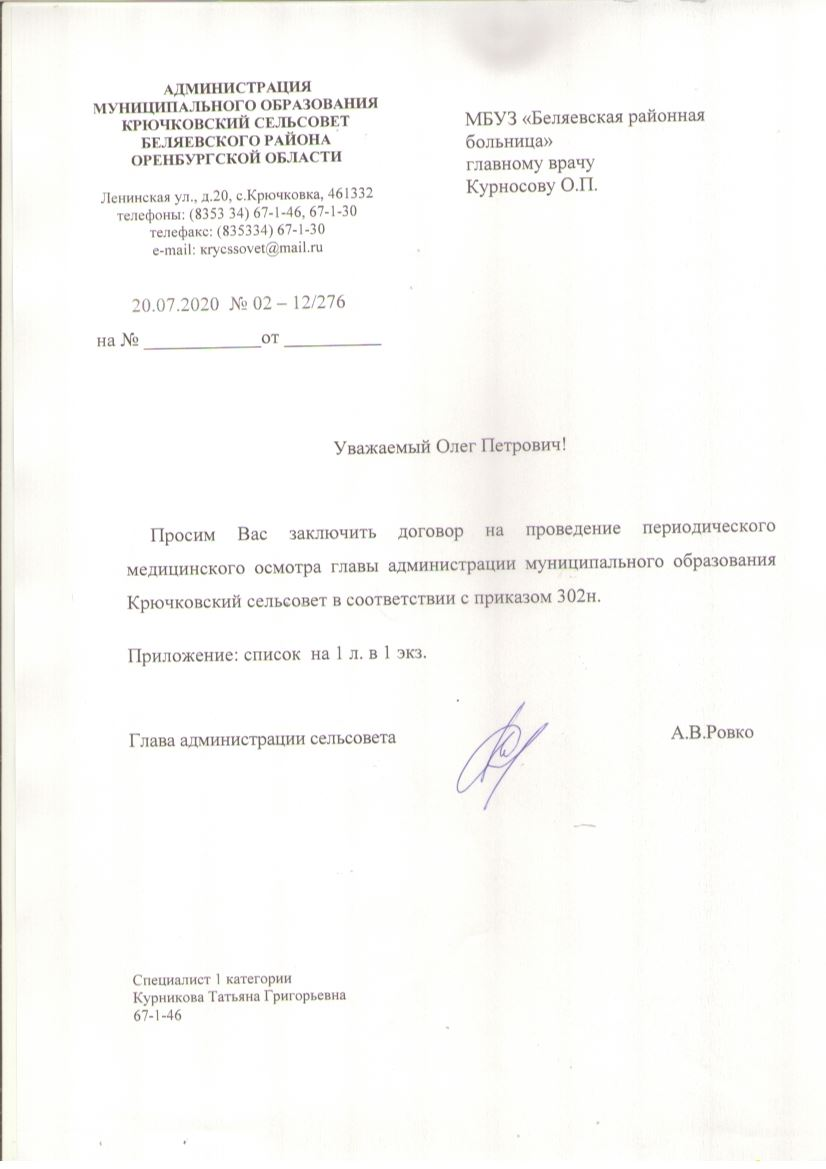 Глава сельсовета                                                                                    А.В. Ровко                                                        Разослано: руководителям организаций и учреждений,    администрации района, прокурору, в дело.                                                                                  Приложение                                                                                   к постановлению                                                                                  администрации сельсоветаот 07.07.2021  № 60-п                                                                                                           МЕРОПРИЯТИЯпо обеспечению безопасности населенияна водных объектах на  территории  МО Крючковский сельсовет в 2021 году.№ п\пНаименование  мероприятийСрок исполненияОтветственный за исполнениеУсилить профилактическую, агитационно-пропагандистскую и разъяснительную работу с привлечением работников общественных организаций.В летний периодГлава МО, руководители хозяйств и организаций, главы КФХ, МУП «Крючковское», В необорудованных и несанкционированных местах массового отдыха людей на водных объектах выставить предупреждающие знаки безопасности на воде «Купание запрещено».Июнь Глава МО, МУП «Крючковское»В целях обеспечения безопасности людей  на водных объектах в летний период провести месячник  безопасности  на водных объектах.С 7 июля  2021 года и до окончания купального сезонаГлава сельсовета